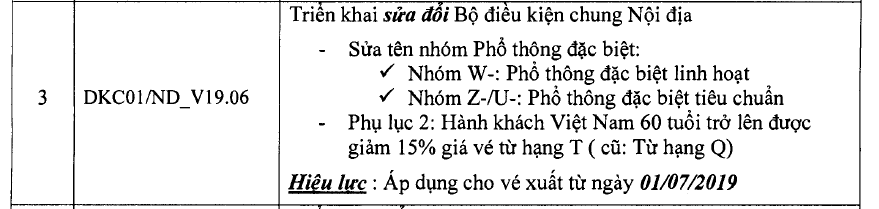 PHỤ LỤC 1: THỜI GIAN KHÔNG ÁP DỤNGGiá K-/L-/Q-/N-/R-/T-/A-: Không áp dụng,  Các loại giá khác:PHỤ LỤC 2: GIẢM GIÁ KHÁCChỉ áp dụng với giá -VNF tại các phòng vé của VNA. Không áp dụng đồng thời 2 chương trình giảm giá cho cùng đối tượng, không áp dụng trên các chuyến bay từ VN4000 đến VN4999.ĐIỀU KIỆNĐIỀU KIỆNĐIỀU KIỆNĐIỀU KIỆNĐIỀU KIỆNJ-/C-J-/C-D-/I-D-/I-W-Z-/U-Z-/U-Y-/B-/M-/S-K-/L-/Q-/ N-/R-T-/E-G-/A-/P-ĐIỀU KIỆNĐIỀU KIỆNĐIỀU KIỆNĐIỀU KIỆNĐIỀU KIỆNThương gia Linh hoạtThương gia Linh hoạtThương gia tiêu chuẩnThương gia tiêu chuẩnPhổ thông  đặc biệt linh hoạtPhổ thông đặc biệt tiêu chuẩnPhổ thông đặc biệt tiêu chuẩnPhổ thông linh hoạtPhổ thông tiêu chuẩn Phổ thông tiết kiệmPhổ thông siêu tiết kiệmThay đổiThay đổiThay đổiThay đổiThay đổiSửa tên nhóm phổ thông đặc biệtSửa Phụ lục 2Sửa tên nhóm phổ thông đặc biệtSửa Phụ lục 2Sửa tên nhóm phổ thông đặc biệtSửa Phụ lục 2Sửa tên nhóm phổ thông đặc biệtSửa Phụ lục 2Sửa tên nhóm phổ thông đặc biệtSửa Phụ lục 2Sửa tên nhóm phổ thông đặc biệtSửa Phụ lục 2Sửa tên nhóm phổ thông đặc biệtSửa Phụ lục 2Sửa tên nhóm phổ thông đặc biệtSửa Phụ lục 2Sửa tên nhóm phổ thông đặc biệtSửa Phụ lục 2Sửa tên nhóm phổ thông đặc biệtSửa Phụ lục 2Sửa tên nhóm phổ thông đặc biệtSửa Phụ lục 200. Áp dụngMức giáMức giáMức giáMức giáGiá là giá một chiều. Giá khứ hồi bằng 2 lần giá một chiều.Giá là giá một chiều. Giá khứ hồi bằng 2 lần giá một chiều.Giá là giá một chiều. Giá khứ hồi bằng 2 lần giá một chiều.Giá là giá một chiều. Giá khứ hồi bằng 2 lần giá một chiều.Giá là giá một chiều. Giá khứ hồi bằng 2 lần giá một chiều.Giá là giá một chiều. Giá khứ hồi bằng 2 lần giá một chiều.Giá là giá một chiều. Giá khứ hồi bằng 2 lần giá một chiều.Giá là giá một chiều. Giá khứ hồi bằng 2 lần giá một chiều.Giá là giá một chiều. Giá khứ hồi bằng 2 lần giá một chiều.Giá là giá một chiều. Giá khứ hồi bằng 2 lần giá một chiều.Giá là giá một chiều. Giá khứ hồi bằng 2 lần giá một chiều.00. Áp dụngHạng đặt chỗHạng đặt chỗHạng đặt chỗHạng đặt chỗHạng đặt chỗ là ký tự đầu tiên của loại giá (Fare basis). Hạng đặt chỗ là ký tự đầu tiên của loại giá (Fare basis). Hạng đặt chỗ là ký tự đầu tiên của loại giá (Fare basis). Hạng đặt chỗ là ký tự đầu tiên của loại giá (Fare basis). Hạng đặt chỗ là ký tự đầu tiên của loại giá (Fare basis). Hạng đặt chỗ là ký tự đầu tiên của loại giá (Fare basis). Hạng đặt chỗ là ký tự đầu tiên của loại giá (Fare basis). Hạng đặt chỗ là ký tự đầu tiên của loại giá (Fare basis). Hạng đặt chỗ là ký tự đầu tiên của loại giá (Fare basis). Hạng đặt chỗ là ký tự đầu tiên của loại giá (Fare basis). Hạng đặt chỗ là ký tự đầu tiên của loại giá (Fare basis). 04. Giới hạn chuyến bayGiá -VNT-/-VNA-/Giá -VNT-/-VNA-/Giá -VNT-/-VNA-/Giá -VNT-/-VNA-/Các chuyến  bay không áp dụng: Từ  VN4000 đến VN4999 Các chuyến  bay không áp dụng: Từ  VN4000 đến VN4999 Các chuyến  bay không áp dụng: Từ  VN4000 đến VN4999 Các chuyến  bay không áp dụng: Từ  VN4000 đến VN4999 Các chuyến  bay không áp dụng: Từ  VN4000 đến VN4999 Các chuyến  bay không áp dụng: Từ  VN4000 đến VN4999 Các chuyến  bay không áp dụng: Từ  VN4000 đến VN4999 Các chuyến  bay không áp dụng: Từ  VN4000 đến VN4999 Các chuyến  bay không áp dụng: Từ  VN4000 đến VN4999 Các chuyến  bay không áp dụng: Từ  VN4000 đến VN4999 Không áp dụng trên các chuyến  bay từ VN4000 đến VN4999,  từ VN8000 đến VN8999.04. Giới hạn chuyến bayGiá –VNF-/-VNW-Giá –VNF-/-VNW-Giá –VNF-/-VNW-Giá –VNF-/-VNW-Các chuyến bay không áp dụng: Từ VN4000 đến VN4999Các chuyến bay không áp dụng: Từ VN4000 đến VN4999Các chuyến bay không áp dụng: Từ VN4000 đến VN4999Các chuyến bay không áp dụng: Từ VN4000 đến VN4999Các chuyến bay không áp dụng: Từ VN4000 đến VN4999Các chuyến bay không áp dụng: Từ VN4000 đến VN4999Các chuyến bay không áp dụng: Từ VN4000 đến VN4999Giá S-/K-/L- : Không áp dụng  trên  các chuyến  bay từ VN4000 đến VN4999.Giá Y-/M-/Q-/N-/R-/T-/E- : Áp dụng trên tất cả các chuyến bay VN  Giá S-/K-/L- : Không áp dụng  trên  các chuyến  bay từ VN4000 đến VN4999.Giá Y-/M-/Q-/N-/R-/T-/E- : Áp dụng trên tất cả các chuyến bay VN  Giá S-/K-/L- : Không áp dụng  trên  các chuyến  bay từ VN4000 đến VN4999.Giá Y-/M-/Q-/N-/R-/T-/E- : Áp dụng trên tất cả các chuyến bay VN  Không áp dụng trên các chuyến  bay từ VN4000 đến VN4999,  từ VN8000 đến VN8999.04. Giới hạn chuyến bayGiá –VNGiá –VNGiá –VNGiá –VNCác chuyến bay không áp dụng: Từ VN4000 đến VN4999Các chuyến bay không áp dụng: Từ VN4000 đến VN4999Các chuyến bay không áp dụng: Từ VN4000 đến VN4999Các chuyến bay không áp dụng: Từ VN4000 đến VN4999Các chuyến bay không áp dụng: Từ VN4000 đến VN4999Các chuyến bay không áp dụng: Từ VN4000 đến VN4999Các chuyến bay không áp dụng: Từ VN4000 đến VN4999Các chuyến bay không áp dụng: Từ VN4000 đến VN4999Các chuyến bay không áp dụng: Từ VN4000 đến VN4999Các chuyến bay không áp dụng: Từ VN4000 đến VN4999Không áp dụng trên các chuyến  bay từ VN4000 đến VN4999,  từ VN8000 đến VN8999.Giá –VN9Giá –VN9Giá –VN9Giá –VN9                                                                           Chỉ áp dụng trên các chuyến bay từ VN4000 đến VN4999                                                                           Chỉ áp dụng trên các chuyến bay từ VN4000 đến VN4999                                                                           Chỉ áp dụng trên các chuyến bay từ VN4000 đến VN4999                                                                           Chỉ áp dụng trên các chuyến bay từ VN4000 đến VN4999                                                                           Chỉ áp dụng trên các chuyến bay từ VN4000 đến VN4999                                                                           Chỉ áp dụng trên các chuyến bay từ VN4000 đến VN4999                                                                           Chỉ áp dụng trên các chuyến bay từ VN4000 đến VN4999                                                                           Chỉ áp dụng trên các chuyến bay từ VN4000 đến VN4999                                                                           Chỉ áp dụng trên các chuyến bay từ VN4000 đến VN4999                                                                           Chỉ áp dụng trên các chuyến bay từ VN4000 đến VN4999                                                                           Chỉ áp dụng trên các chuyến bay từ VN4000 đến VN499905.Đặt chỗ, xuất véGiá-VNF-/ –VNA-/-VNW-/-VN-/-VN9-:Lưu ý: (a) -VNA-/-VNW-:Thời hạn xuất vé tuân theo quy định của web(b) -VN: Chỉ áp dụng quy định về đặt chỗ, không áp dụng quy định về xuất véĐặt chỗĐặt chỗĐặt chỗGiá JH-/WH-/MH-/SH-: Chỗ phải được xác nhận cho cả hành trình  trước khi xuất vé.Giá JH-/WH-/MH-/SH-: Chỗ phải được xác nhận cho cả hành trình  trước khi xuất vé.Giá JH-/WH-/MH-/SH-: Chỗ phải được xác nhận cho cả hành trình  trước khi xuất vé.Giá JH-/WH-/MH-/SH-: Chỗ phải được xác nhận cho cả hành trình  trước khi xuất vé.Giá JH-/WH-/MH-/SH-: Chỗ phải được xác nhận cho cả hành trình  trước khi xuất vé.Giá JH-/WH-/MH-/SH-: Chỗ phải được xác nhận cho cả hành trình  trước khi xuất vé.Giá JH-/WH-/MH-/SH-: Chỗ phải được xác nhận cho cả hành trình  trước khi xuất vé.Giá JH-/WH-/MH-/SH-: Chỗ phải được xác nhận cho cả hành trình  trước khi xuất vé.Chỗ phải được xác nhận cho cả hành trình trước khi xuất vé.Chỗ phải được xác nhận cho cả hành trình trước khi xuất vé.Chỗ phải được xác nhận cho cả hành trình trước khi xuất vé.05.Đặt chỗ, xuất véGiá-VNF-/ –VNA-/-VNW-/-VN-/-VN9-:Lưu ý: (a) -VNA-/-VNW-:Thời hạn xuất vé tuân theo quy định của web(b) -VN: Chỉ áp dụng quy định về đặt chỗ, không áp dụng quy định về xuất véXuất véXuất véXuất véGiá K-/L-/Q-: Xuất vé trong vòng 24h sau khi đặt chỗ.Giá N-/R-:Giá -PX: Xuất vé trong vòng 12h sau khi đặt chỗGiá –AP:Xuất vé phải thực hiện vào thời hạn sớm hơn trong 2 thời hạn sau:Trong vòng 24h sau khi đặt chỗ; Tối thiểu 1 ngày trước ngày khởi hành của từng chặng bay. Giá –PX: Xuất vé trong vòng 06h sau khi đặt chỗ (đối với giá P-), trong vòng 12h sau khi đặt chỗ  (đối với giá T-/E-/G-/A-)Giá –AP/1/2/4: Xuất vé phải thực hiện vào thời hạn sớm hơn trong 2 thời hạn sau:(a) Trong vòng 06h sau khi đặt chỗ (đối với giá P-), trong vòng 12h sau khi đặt chỗ  (đối với giá T-/E-/G-/A-) (b) Tối thiểu 1/3/14/28 ngày trước ngày khởi hành của từng chặng bay. Giá –PX: Xuất vé trong vòng 06h sau khi đặt chỗ (đối với giá P-), trong vòng 12h sau khi đặt chỗ  (đối với giá T-/E-/G-/A-)Giá –AP/1/2/4: Xuất vé phải thực hiện vào thời hạn sớm hơn trong 2 thời hạn sau:(a) Trong vòng 06h sau khi đặt chỗ (đối với giá P-), trong vòng 12h sau khi đặt chỗ  (đối với giá T-/E-/G-/A-) (b) Tối thiểu 1/3/14/28 ngày trước ngày khởi hành của từng chặng bay.05.Đặt chỗ, xuất véGiá-VNT-Giá-VNT-Giá-VNT-Giá-VNT-Áp dụng theo quy định của khách đoàn về đặt chỗ xuất véÁp dụng theo quy định của khách đoàn về đặt chỗ xuất véÁp dụng theo quy định của khách đoàn về đặt chỗ xuất véÁp dụng theo quy định của khách đoàn về đặt chỗ xuất véÁp dụng theo quy định của khách đoàn về đặt chỗ xuất véÁp dụng theo quy định của khách đoàn về đặt chỗ xuất véÁp dụng theo quy định của khách đoàn về đặt chỗ xuất véÁp dụng theo quy định của khách đoàn về đặt chỗ xuất véÁp dụng theo quy định của khách đoàn về đặt chỗ xuất véÁp dụng theo quy định của khách đoàn về đặt chỗ xuất véÁp dụng theo quy định của khách đoàn về đặt chỗ xuất vé06/07. Thời hạn dừng tối thiểu/tối đa06/07. Thời hạn dừng tối thiểu/tối đa06/07. Thời hạn dừng tối thiểu/tối đa06/07. Thời hạn dừng tối thiểu/tối đa06/07. Thời hạn dừng tối thiểu/tối đaNA/12 thángNA/12 thángNA/12 thángNA/12 thángNA/12 thángNA/12 thángNA/12 thángNA/12 thángNA/12 thángNA/12 thángNA/12 tháng10. Xây dựng & kết hợp giáKết hợp trên cơ sở   ½  giá khứ hồi để tạo thành hành trình RT/CT.Kết hợp giá độc lập/hành trình phụGiá –VNF-Giá –VNF-Giá –VNF-Giá –VNF-Được phép với các giá -VNF- Được phép với các giá -VNF- Được phép với các giá -VNF- Được phép với các giá -VNF- Được phép với các giá -VNF- Được phép với các giá -VNF- Được phép với các giá -VNF- Được phép với các giá -VNF- Được phép với các giá -VNF- Được phép với các giá -VNF- Được phép với các giá -VNF- 10. Xây dựng & kết hợp giáKết hợp trên cơ sở   ½  giá khứ hồi để tạo thành hành trình RT/CT.Kết hợp giá độc lập/hành trình phụGiá –VNW-/-VNA-Giá –VNW-/-VNA-Giá –VNW-/-VNA-Giá –VNW-/-VNA-Được phép giữa các giá Web của VNĐược phép giữa các giá Web của VNĐược phép giữa các giá Web của VNĐược phép giữa các giá Web của VNĐược phép giữa các giá Web của VNĐược phép giữa các giá Web của VNĐược phép giữa các giá Web của VNĐược phép giữa các giá Web của VNĐược phép giữa các giá Web của VNĐược phép giữa các giá Web của VNĐược phép giữa các giá Web của VN10. Xây dựng & kết hợp giáKết hợp trên cơ sở   ½  giá khứ hồi để tạo thành hành trình RT/CT.Kết hợp giá độc lập/hành trình phụGiá-VNT-Giá-VNT-Giá-VNT-Giá-VNT-Chỉ được phép kết hợp với loại giá –VNT- trong cùng biểu giáChỉ được phép kết hợp với loại giá –VNT- trong cùng biểu giáChỉ được phép kết hợp với loại giá –VNT- trong cùng biểu giáChỉ được phép kết hợp với loại giá –VNT- trong cùng biểu giáChỉ được phép kết hợp với loại giá –VNT- trong cùng biểu giáChỉ được phép kết hợp với loại giá –VNT- trong cùng biểu giáChỉ được phép kết hợp với loại giá –VNT- trong cùng biểu giáChỉ được phép kết hợp với loại giá –VNT- trong cùng biểu giáChỉ được phép kết hợp với loại giá –VNT- trong cùng biểu giáChỉ được phép kết hợp với loại giá –VNT- trong cùng biểu giáChỉ được phép kết hợp với loại giá –VNT- trong cùng biểu giá10. Xây dựng & kết hợp giáKết hợp trên cơ sở   ½  giá khứ hồi để tạo thành hành trình RT/CT.Kết hợp giá độc lập/hành trình phụGiá –VN/-VN9Giá –VN/-VN9Giá –VN/-VN9Giá –VN/-VN9Được phép kết hợp với  mọi  loại  giá.  Được phép kết hợp với  mọi  loại  giá.  Được phép kết hợp với  mọi  loại  giá.  Được phép kết hợp với  mọi  loại  giá.  Được phép kết hợp với  mọi  loại  giá.  Được phép kết hợp với  mọi  loại  giá.  Được phép kết hợp với  mọi  loại  giá.  Được phép kết hợp với  mọi  loại  giá.  Được phép kết hợp với  mọi  loại  giá.  Được phép kết hợp với  mọi  loại  giá.  Được phép kết hợp với  mọi  loại  giá.  11. Thời gian không áp dụng11. Thời gian không áp dụng11. Thời gian không áp dụng11. Thời gian không áp dụng11. Thời gian không áp dụngPhụ lục 1Phụ lục 1Phụ lục 1Phụ lục 1Phụ lục 1Phụ lục 1Phụ lục 1Phụ lục 1Phụ lục 1Phụ lục 1Phụ lục 115. Hạn  chế bánGiá –VNF-/-VNT-Giá –VNF-/-VNT-Giá –VNF-/-VNT-Giá –VNF-/-VNT-Áp dụng bán tại Việt Nam. Mã vé 738. Loại tiền VNDÁp dụng bán tại Việt Nam. Mã vé 738. Loại tiền VNDÁp dụng bán tại Việt Nam. Mã vé 738. Loại tiền VNDÁp dụng bán tại Việt Nam. Mã vé 738. Loại tiền VNDÁp dụng bán tại Việt Nam. Mã vé 738. Loại tiền VNDÁp dụng bán tại Việt Nam. Mã vé 738. Loại tiền VNDÁp dụng bán tại Việt Nam. Mã vé 738. Loại tiền VNDÁp dụng bán tại Việt Nam. Mã vé 738. Loại tiền VNDÁp dụng bán tại Việt Nam. Mã vé 738. Loại tiền VNDÁp dụng bán tại Việt Nam. Mã vé 738. Loại tiền VNDÁp dụng bán tại Việt Nam. Mã vé 738. Loại tiền VND15. Hạn  chế bánGiá –VNW-Giá –VNW-Giá –VNW-Giá –VNW-Áp dụng bán trên websites của VN. Mã vé 738. Loại tiền VNDÁp dụng bán trên websites của VN. Mã vé 738. Loại tiền VNDÁp dụng bán trên websites của VN. Mã vé 738. Loại tiền VNDÁp dụng bán trên websites của VN. Mã vé 738. Loại tiền VNDÁp dụng bán trên websites của VN. Mã vé 738. Loại tiền VNDÁp dụng bán trên websites của VN. Mã vé 738. Loại tiền VNDÁp dụng bán trên websites của VN. Mã vé 738. Loại tiền VNDÁp dụng bán trên websites của VN. Mã vé 738. Loại tiền VNDÁp dụng bán trên websites của VN. Mã vé 738. Loại tiền VNDÁp dụng bán trên websites của VN. Mã vé 738. Loại tiền VNDÁp dụng bán trên websites của VN. Mã vé 738. Loại tiền VND15. Hạn  chế bánGiá –VNA-Giá –VNA-Giá –VNA-Giá –VNA-Áp dụng bán tại đại lý web của VN. Mã vé 738. Loại tiền VNDÁp dụng bán tại đại lý web của VN. Mã vé 738. Loại tiền VNDÁp dụng bán tại đại lý web của VN. Mã vé 738. Loại tiền VNDÁp dụng bán tại đại lý web của VN. Mã vé 738. Loại tiền VNDÁp dụng bán tại đại lý web của VN. Mã vé 738. Loại tiền VNDÁp dụng bán tại đại lý web của VN. Mã vé 738. Loại tiền VNDÁp dụng bán tại đại lý web của VN. Mã vé 738. Loại tiền VNDÁp dụng bán tại đại lý web của VN. Mã vé 738. Loại tiền VNDÁp dụng bán tại đại lý web của VN. Mã vé 738. Loại tiền VNDÁp dụng bán tại đại lý web của VN. Mã vé 738. Loại tiền VNDÁp dụng bán tại đại lý web của VN. Mã vé 738. Loại tiền VND15. Hạn  chế bánGiá -VN/-VN9Giá -VN/-VN9Giá -VN/-VN9Giá -VN/-VN9Áp dụng bán toàn thế giới ngoại trừ Việt Nam. Loại tiền USDÁp dụng bán toàn thế giới ngoại trừ Việt Nam. Loại tiền USDÁp dụng bán toàn thế giới ngoại trừ Việt Nam. Loại tiền USDÁp dụng bán toàn thế giới ngoại trừ Việt Nam. Loại tiền USDÁp dụng bán toàn thế giới ngoại trừ Việt Nam. Loại tiền USDÁp dụng bán toàn thế giới ngoại trừ Việt Nam. Loại tiền USDÁp dụng bán toàn thế giới ngoại trừ Việt Nam. Loại tiền USDÁp dụng bán toàn thế giới ngoại trừ Việt Nam. Loại tiền USDÁp dụng bán toàn thế giới ngoại trừ Việt Nam. Loại tiền USDGiá T-: Áp dụng bán toàn thế giới ngoại trừ Việt Nam. Loại tiền USDGiá khác: Chỉ được phép bán  tại CA/US/AE/IL/IN/PH;  EU (ngoại trừ FR/DE/GB/RU). Loại tiền USDGiá T-: Áp dụng bán toàn thế giới ngoại trừ Việt Nam. Loại tiền USDGiá khác: Chỉ được phép bán  tại CA/US/AE/IL/IN/PH;  EU (ngoại trừ FR/DE/GB/RU). Loại tiền USD15. Hạn  chế bánGiá -VN/-VN9Giá -VN/-VN9Giá -VN/-VN9Giá -VN/-VN9Mã vé: Không hạn chếMã vé: Không hạn chếMã vé: Không hạn chếMã vé: Không hạn chếMã vé: Không hạn chếMã vé: Không hạn chếMã vé: Không hạn chếMã vé: Không hạn chếMã vé 738Mã vé 738Mã vé 73816.Phạt/thay đổiGiá-VNF-/-VNT-/-VNW-/-VNA-/HoànHoànTrước ngày khởi hành chặng bay ghi trên véĐược phép, phí 300.000 VNDĐược phép, phí 300.000 VNDĐược phép, phí 300.000 VNDĐược phép, phí 300.000 VNDĐược phép, phí 300.000 VNĐĐược phép, phí 300.000 VNDĐược phép, phí 300.000 VNDĐược phép, phí 300.000 VND Được phép, phí 300.000VNDKhông được phép16.Phạt/thay đổiGiá-VNF-/-VNT-/-VNW-/-VNA-/HoànHoànVào/sau ngày khởi hành chặng bay ghi trên véNgoại lệ: Chỉ được phép thực hiện sau 72h so với giờ bay ghi trên vé đối với  chặng bay trên VN*/BLGiá JH-: Được phép phí 600.000VNDGiá khác: Được phép phí 300.000VNDGiá JH-: Được phép phí 600.000VNDGiá khác: Được phép phí 300.000VNDĐược phép, phí 300.000 VNDĐược phép, phí 300.000 VNDGiá WH-: Được phép phí 600.000VNDGiá khác: Được phép phí 300.000VNDĐược phép, phí 300.000 VNDĐược phép, phí 300.000 VNDGiá MH-/SH-: Được phép, phí 600.000 VNDGiá khác: Được phép, phí 300.000 VND Được phép, phí 600.000VNDKhông được phépKhông được phép16.Phạt/thay đổiGiá-VNF-/-VNT-/-VNW-/-VNA-/Thay đổiThay đổiTrước ngày khởi hành chặng bay ghi trên véMiễn phíMiễn phíĐược phép, phí 300.000VNDĐược phép, phí 300.000VNDMiễn phíĐược phép, phí 300.000VNDĐược phép, phí 300.000VNDGiá MH-/SH-/MGVNT/SGVNT: Được phép, phí 300.000 VNDGiá khác: Miễn phí Được phép, phí 300.000VNDĐược phép, phí 600.000VNDKhông được phép16.Phạt/thay đổiGiá-VNF-/-VNT-/-VNW-/-VNA-/Thay đổiThay đổiVào/sau ngày khởi hành chặng bay ghi trên véNgoại lệ: Chỉ được phép thực hiện sau 72h so với giờ bay ghi trên vé đối với  chặng bay trên VN*/BLMiễn phíMiễn phíĐược phép, phí 300.000VNDĐược phép, phí 300.000VNDMiễn phíĐược phép, phí 300.000VNDĐược phép, phí 300.000VNDGiá MH-/SH--: Được phép, phí 600.000 VNDGiá MGVNT/SGVNT: Được phép, phí 300.000 VNDGiá khác: Miễn phí Được phép, phí 600.000VNDKhông được phépKhông được phép16.Phạt/thay đổiGiá -VN/-VN9HoànTrước ngày khởi hành chặng bay ghi trên véTrước ngày khởi hành chặng bay ghi trên véĐược phép, phí 30USDĐược phép, phí 30USDĐược phép, phí 30USDĐược phép, phí 30USDĐược phép, phí 30USDĐược phép, phí 30USDĐược phép, phí 30USDĐược phép, phí 30USDĐược phép, phí 30USDKhông được phépKhông được phép16.Phạt/thay đổiGiá -VN/-VN9HoànVào/sau ngày khởi hành chặng bay ghi trên véNgoại lệ: Chỉ được phép thực hiện sau 72h so với giờ bay ghi trên vé đối với  giá VN9 Vào/sau ngày khởi hành chặng bay ghi trên véNgoại lệ: Chỉ được phép thực hiện sau 72h so với giờ bay ghi trên vé đối với  giá VN9 Được phép, phí 30USDĐược phép, phí 30USDĐược phép, phí 30USDĐược phép, phí 30USDĐược phép, phí 30USDĐược phép, phí 30USDĐược phép, phí 30USDĐược phép, phí 30USDĐược phép, phí 50USDKhông được phépKhông được phép16.Phạt/thay đổiGiá -VN/-VN9Thay đổiTrước ngày khởi hành chặng bay ghi trên véTrước ngày khởi hành chặng bay ghi trên véĐược phép , miễn phíĐược phép ,  phí 30USDĐược phép ,  phí 30USDĐược phép , miễn phíĐược phép , miễn phíĐược phép ,  phí 30USDĐược phép , miễn phíĐược phép , miễn phíĐược phép, phí 30USDĐược phép, phí 50USDKhông được phép16.Phạt/thay đổiGiá -VN/-VN9Thay đổiVào/sau ngày khởi hành chặng bay ghi trên véNgoại lệ: Chỉ được phép thực hiện sau 72h so với giờ bay ghi trên vé đối với  giá VN9Vào/sau ngày khởi hành chặng bay ghi trên véNgoại lệ: Chỉ được phép thực hiện sau 72h so với giờ bay ghi trên vé đối với  giá VN9Được phép , miễn phíĐược phép ,  phí 30USDĐược phép ,  phí 30USDĐược phép , miễn phíĐược phép , miễn phíĐược phép ,  phí 30USDĐược phép , miễn phíĐược phép , miễn phíĐược phép, phí 50USDKhông được phépGiá VNF-/-VNT-/-VNW-/-VNA-:Đổi vé sang chặng bay VN*/BL: phải xuất lại vé Nâng hạng dịch vụ: Đối với khách tour/ đoàn, khi nâng hạng dịch vụ không cần đảm bảo số lượng khách tối thiểu. Áp dụng giá FIT hạng thương gia cho khách nâng hạng dịch vụHoàn vé của khách đoàn:  Khi hoàn vé, phải đảm bảo số khách tối thiểu của đoàn theo quy định của điều kiện giá.Giá VNF-/-VNT-/-VNW-/-VNA-:Đổi vé sang chặng bay VN*/BL: phải xuất lại vé Nâng hạng dịch vụ: Đối với khách tour/ đoàn, khi nâng hạng dịch vụ không cần đảm bảo số lượng khách tối thiểu. Áp dụng giá FIT hạng thương gia cho khách nâng hạng dịch vụHoàn vé của khách đoàn:  Khi hoàn vé, phải đảm bảo số khách tối thiểu của đoàn theo quy định của điều kiện giá.Giá VNF-/-VNT-/-VNW-/-VNA-:Đổi vé sang chặng bay VN*/BL: phải xuất lại vé Nâng hạng dịch vụ: Đối với khách tour/ đoàn, khi nâng hạng dịch vụ không cần đảm bảo số lượng khách tối thiểu. Áp dụng giá FIT hạng thương gia cho khách nâng hạng dịch vụHoàn vé của khách đoàn:  Khi hoàn vé, phải đảm bảo số khách tối thiểu của đoàn theo quy định của điều kiện giá.Giá VNF-/-VNT-/-VNW-/-VNA-:Đổi vé sang chặng bay VN*/BL: phải xuất lại vé Nâng hạng dịch vụ: Đối với khách tour/ đoàn, khi nâng hạng dịch vụ không cần đảm bảo số lượng khách tối thiểu. Áp dụng giá FIT hạng thương gia cho khách nâng hạng dịch vụHoàn vé của khách đoàn:  Khi hoàn vé, phải đảm bảo số khách tối thiểu của đoàn theo quy định của điều kiện giá.Giá VNF-/-VNT-/-VNW-/-VNA-:Đổi vé sang chặng bay VN*/BL: phải xuất lại vé Nâng hạng dịch vụ: Đối với khách tour/ đoàn, khi nâng hạng dịch vụ không cần đảm bảo số lượng khách tối thiểu. Áp dụng giá FIT hạng thương gia cho khách nâng hạng dịch vụHoàn vé của khách đoàn:  Khi hoàn vé, phải đảm bảo số khách tối thiểu của đoàn theo quy định của điều kiện giá.Giá VNF-/-VNT-/-VNW-/-VNA-:Đổi vé sang chặng bay VN*/BL: phải xuất lại vé Nâng hạng dịch vụ: Đối với khách tour/ đoàn, khi nâng hạng dịch vụ không cần đảm bảo số lượng khách tối thiểu. Áp dụng giá FIT hạng thương gia cho khách nâng hạng dịch vụHoàn vé của khách đoàn:  Khi hoàn vé, phải đảm bảo số khách tối thiểu của đoàn theo quy định của điều kiện giá.Giá VNF-/-VNT-/-VNW-/-VNA-:Đổi vé sang chặng bay VN*/BL: phải xuất lại vé Nâng hạng dịch vụ: Đối với khách tour/ đoàn, khi nâng hạng dịch vụ không cần đảm bảo số lượng khách tối thiểu. Áp dụng giá FIT hạng thương gia cho khách nâng hạng dịch vụHoàn vé của khách đoàn:  Khi hoàn vé, phải đảm bảo số khách tối thiểu của đoàn theo quy định của điều kiện giá.Giá VNF-/-VNT-/-VNW-/-VNA-:Đổi vé sang chặng bay VN*/BL: phải xuất lại vé Nâng hạng dịch vụ: Đối với khách tour/ đoàn, khi nâng hạng dịch vụ không cần đảm bảo số lượng khách tối thiểu. Áp dụng giá FIT hạng thương gia cho khách nâng hạng dịch vụHoàn vé của khách đoàn:  Khi hoàn vé, phải đảm bảo số khách tối thiểu của đoàn theo quy định của điều kiện giá.Giá VNF-/-VNT-/-VNW-/-VNA-:Đổi vé sang chặng bay VN*/BL: phải xuất lại vé Nâng hạng dịch vụ: Đối với khách tour/ đoàn, khi nâng hạng dịch vụ không cần đảm bảo số lượng khách tối thiểu. Áp dụng giá FIT hạng thương gia cho khách nâng hạng dịch vụHoàn vé của khách đoàn:  Khi hoàn vé, phải đảm bảo số khách tối thiểu của đoàn theo quy định của điều kiện giá.Giá VNF-/-VNT-/-VNW-/-VNA-:Đổi vé sang chặng bay VN*/BL: phải xuất lại vé Nâng hạng dịch vụ: Đối với khách tour/ đoàn, khi nâng hạng dịch vụ không cần đảm bảo số lượng khách tối thiểu. Áp dụng giá FIT hạng thương gia cho khách nâng hạng dịch vụHoàn vé của khách đoàn:  Khi hoàn vé, phải đảm bảo số khách tối thiểu của đoàn theo quy định của điều kiện giá.Giá VNF-/-VNT-/-VNW-/-VNA-:Đổi vé sang chặng bay VN*/BL: phải xuất lại vé Nâng hạng dịch vụ: Đối với khách tour/ đoàn, khi nâng hạng dịch vụ không cần đảm bảo số lượng khách tối thiểu. Áp dụng giá FIT hạng thương gia cho khách nâng hạng dịch vụHoàn vé của khách đoàn:  Khi hoàn vé, phải đảm bảo số khách tối thiểu của đoàn theo quy định của điều kiện giá.Giá VNF-/-VNT-/-VNW-/-VNA-:Đổi vé sang chặng bay VN*/BL: phải xuất lại vé Nâng hạng dịch vụ: Đối với khách tour/ đoàn, khi nâng hạng dịch vụ không cần đảm bảo số lượng khách tối thiểu. Áp dụng giá FIT hạng thương gia cho khách nâng hạng dịch vụHoàn vé của khách đoàn:  Khi hoàn vé, phải đảm bảo số khách tối thiểu của đoàn theo quy định của điều kiện giá.Giá VNF-/-VNT-/-VNW-/-VNA-:Đổi vé sang chặng bay VN*/BL: phải xuất lại vé Nâng hạng dịch vụ: Đối với khách tour/ đoàn, khi nâng hạng dịch vụ không cần đảm bảo số lượng khách tối thiểu. Áp dụng giá FIT hạng thương gia cho khách nâng hạng dịch vụHoàn vé của khách đoàn:  Khi hoàn vé, phải đảm bảo số khách tối thiểu của đoàn theo quy định của điều kiện giá.Giá VNF-/-VNT-/-VNW-/-VNA-:Đổi vé sang chặng bay VN*/BL: phải xuất lại vé Nâng hạng dịch vụ: Đối với khách tour/ đoàn, khi nâng hạng dịch vụ không cần đảm bảo số lượng khách tối thiểu. Áp dụng giá FIT hạng thương gia cho khách nâng hạng dịch vụHoàn vé của khách đoàn:  Khi hoàn vé, phải đảm bảo số khách tối thiểu của đoàn theo quy định của điều kiện giá.Giá VNF-/-VNT-/-VNW-/-VNA-:Đổi vé sang chặng bay VN*/BL: phải xuất lại vé Nâng hạng dịch vụ: Đối với khách tour/ đoàn, khi nâng hạng dịch vụ không cần đảm bảo số lượng khách tối thiểu. Áp dụng giá FIT hạng thương gia cho khách nâng hạng dịch vụHoàn vé của khách đoàn:  Khi hoàn vé, phải đảm bảo số khách tối thiểu của đoàn theo quy định của điều kiện giá.Giá VNF-/-VNT-/-VNW-/-VNA-:Đổi vé sang chặng bay VN*/BL: phải xuất lại vé Nâng hạng dịch vụ: Đối với khách tour/ đoàn, khi nâng hạng dịch vụ không cần đảm bảo số lượng khách tối thiểu. Áp dụng giá FIT hạng thương gia cho khách nâng hạng dịch vụHoàn vé của khách đoàn:  Khi hoàn vé, phải đảm bảo số khách tối thiểu của đoàn theo quy định của điều kiện giá.18. Ghi véVN đảm bảo chấp nhận các vé xuất tự động theo giá tính được tự động trên hệ thống tại thời điểm xuất vé. Giá –VNF-/-VNT-/-VNW-/-VNA-Giá –VNF-/-VNT-/-VNW-/-VNA-Giá –VNF-/-VNT-/-VNW-/-VNA-Giá –VNF-/-VNT-/-VNW-/-VNA-"MOI THAY DOI LIEN HE HKVN TRUOC NGAY KHOI HANH”"MOI THAY DOI LIEN HE HKVN TRUOC NGAY KHOI HANH”"MOI THAY DOI LIEN HE HKVN TRUOC NGAY KHOI HANH”"MOI THAY DOI LIEN HE HKVN TRUOC NGAY KHOI HANH”"MOI THAY DOI LIEN HE HKVN TRUOC NGAY KHOI HANH”"MOI THAY DOI LIEN HE HKVN TRUOC NGAY KHOI HANH”"MOI THAY DOI LIEN HE HKVN TRUOC NGAY KHOI HANH”"MOI THAY DOI LIEN HE HKVN TRUOC NGAY KHOI HANH”"MOI THAY DOI LIEN HE HKVN TRUOC NGAY KHOI HANH”"MOI THAY DOI LIEN HE HKVN TRUOC NGAY KHOI HANH”"MOI THAY DOI LIEN HE HKVN TRUOC NGAY KHOI HANH”18. Ghi véVN đảm bảo chấp nhận các vé xuất tự động theo giá tính được tự động trên hệ thống tại thời điểm xuất vé. Giá -VN/-VN9Giá -VN/-VN9Giá -VN/-VN9Giá -VN/-VN9“NON-END.RESTRICTION MAY APPLY”“NON-END.RESTRICTION MAY APPLY”“NON-END.RESTRICTION MAY APPLY”“NON-END.RESTRICTION MAY APPLY”“NON-END.RESTRICTION MAY APPLY”“NON-END.RESTRICTION MAY APPLY”“NON-END.RESTRICTION MAY APPLY”“NON-END.RESTRICTION MAY APPLY”“NON-END.RESTRICTION MAY APPLY”“NON-END.RESTRICTION MAY APPLY”“NON-END.RESTRICTION MAY APPLY”19. Giảm giá cho trẻ em/trẻ nhỏTrẻ em từ 2- <12 tuổi đi cùng người lớnTrẻ em từ 2- <12 tuổi đi cùng người lớnTrẻ em từ 2- <12 tuổi đi cùng người lớnTrẻ em từ 2- <12 tuổi đi cùng người lớnTính bằng 90% giá áp dụng cho người lớnTính bằng 90% giá áp dụng cho người lớnTính bằng 90% giá áp dụng cho người lớnTính bằng 90% giá áp dụng cho người lớnTính bằng 90% giá áp dụng cho người lớnTính bằng 90% giá áp dụng cho người lớnTính bằng 90% giá áp dụng cho người lớnTính bằng 90% giá áp dụng cho người lớnTính bằng 90% giá áp dụng cho người lớnTính bằng 90% giá áp dụng cho người lớnTính bằng 90% giá áp dụng cho người lớn19. Giảm giá cho trẻ em/trẻ nhỏTrẻ nhỏ <2 tuổi không sử dụng chỗ đi cùng người lớn Trẻ nhỏ <2 tuổi không sử dụng chỗ đi cùng người lớn Trẻ nhỏ <2 tuổi không sử dụng chỗ đi cùng người lớn Trẻ nhỏ <2 tuổi không sử dụng chỗ đi cùng người lớn Tính bằng 10% giá áp dụng cho người lớnTính bằng 10% giá áp dụng cho người lớnTính bằng 10% giá áp dụng cho người lớnTính bằng 10% giá áp dụng cho người lớnTính bằng 10% giá áp dụng cho người lớnTính bằng 10% giá áp dụng cho người lớnTính bằng 10% giá áp dụng cho người lớnTính bằng 10% giá áp dụng cho người lớnTính bằng 10% giá áp dụng cho người lớnTính bằng 10% giá áp dụng cho người lớnTính bằng 10% giá áp dụng cho người lớn22. Giảm giá khác: Chỉ áp dụng với giá -VNF tại các phòng vé của VNA- Các mức phí hoàn/đổi không được giảm theo tỷ lệ tương ứng 22. Giảm giá khác: Chỉ áp dụng với giá -VNF tại các phòng vé của VNA- Các mức phí hoàn/đổi không được giảm theo tỷ lệ tương ứng 22. Giảm giá khác: Chỉ áp dụng với giá -VNF tại các phòng vé của VNA- Các mức phí hoàn/đổi không được giảm theo tỷ lệ tương ứng 22. Giảm giá khác: Chỉ áp dụng với giá -VNF tại các phòng vé của VNA- Các mức phí hoàn/đổi không được giảm theo tỷ lệ tương ứng 22. Giảm giá khác: Chỉ áp dụng với giá -VNF tại các phòng vé của VNA- Các mức phí hoàn/đổi không được giảm theo tỷ lệ tương ứng Phụ lục 2Phụ lục 2Phụ lục 2Phụ lục 2Phụ lục 2Phụ lục 2Phụ lục 2Phụ lục 2Phụ lục 2Phụ lục 2Phụ lục 223. Quy định khác Thuế/Phí/Lệ phí (TFC)Thuế/Phí/Lệ phí (TFC)Thuế/Phí/Lệ phí (TFC)Thuế/Phí/Lệ phí (TFC)Giá chưa bao gồm các loại thuế/phí/lệ phí (TFC). Nơi xuất vé có trách nhiệm thu tất cả các loại thuế/phí/ lệ phí (TFC) tương ứng với giá và nộp về cho VNGiá chưa bao gồm các loại thuế/phí/lệ phí (TFC). Nơi xuất vé có trách nhiệm thu tất cả các loại thuế/phí/ lệ phí (TFC) tương ứng với giá và nộp về cho VNGiá chưa bao gồm các loại thuế/phí/lệ phí (TFC). Nơi xuất vé có trách nhiệm thu tất cả các loại thuế/phí/ lệ phí (TFC) tương ứng với giá và nộp về cho VNGiá chưa bao gồm các loại thuế/phí/lệ phí (TFC). Nơi xuất vé có trách nhiệm thu tất cả các loại thuế/phí/ lệ phí (TFC) tương ứng với giá và nộp về cho VNGiá chưa bao gồm các loại thuế/phí/lệ phí (TFC). Nơi xuất vé có trách nhiệm thu tất cả các loại thuế/phí/ lệ phí (TFC) tương ứng với giá và nộp về cho VNGiá chưa bao gồm các loại thuế/phí/lệ phí (TFC). Nơi xuất vé có trách nhiệm thu tất cả các loại thuế/phí/ lệ phí (TFC) tương ứng với giá và nộp về cho VNGiá chưa bao gồm các loại thuế/phí/lệ phí (TFC). Nơi xuất vé có trách nhiệm thu tất cả các loại thuế/phí/ lệ phí (TFC) tương ứng với giá và nộp về cho VNGiá chưa bao gồm các loại thuế/phí/lệ phí (TFC). Nơi xuất vé có trách nhiệm thu tất cả các loại thuế/phí/ lệ phí (TFC) tương ứng với giá và nộp về cho VNGiá chưa bao gồm các loại thuế/phí/lệ phí (TFC). Nơi xuất vé có trách nhiệm thu tất cả các loại thuế/phí/ lệ phí (TFC) tương ứng với giá và nộp về cho VNGiá chưa bao gồm các loại thuế/phí/lệ phí (TFC). Nơi xuất vé có trách nhiệm thu tất cả các loại thuế/phí/ lệ phí (TFC) tương ứng với giá và nộp về cho VNGiá chưa bao gồm các loại thuế/phí/lệ phí (TFC). Nơi xuất vé có trách nhiệm thu tất cả các loại thuế/phí/ lệ phí (TFC) tương ứng với giá và nộp về cho VN23. Quy định khác Hành lý miễn cướcHành lý miễn cướcHành lý miễn cướcHành lý miễn cướcÁp dụng mức hành  lý tính được tự động trên hệ thống.Áp dụng mức hành  lý tính được tự động trên hệ thống.Áp dụng mức hành  lý tính được tự động trên hệ thống.Áp dụng mức hành  lý tính được tự động trên hệ thống.Áp dụng mức hành  lý tính được tự động trên hệ thống.Áp dụng mức hành  lý tính được tự động trên hệ thống.Áp dụng mức hành  lý tính được tự động trên hệ thống.Áp dụng mức hành  lý tính được tự động trên hệ thống.Áp dụng mức hành  lý tính được tự động trên hệ thống.Áp dụng mức hành  lý tính được tự động trên hệ thống.Áp dụng mức hành  lý tính được tự động trên hệ thống.26. Điều kiện áp dụng cho khách đoàn (giá-VNT-) Số lượng khách tối thiểu của mỗi đoàn Số lượng khách tối thiểu của mỗi đoàn Số lượng khách tối thiểu của mỗi đoàn Số lượng khách tối thiểu của mỗi đoàn10 người. Trẻ nhỏ không được tính là số lượng khách tối thiểu của đoàn.10 người. Trẻ nhỏ không được tính là số lượng khách tối thiểu của đoàn.10 người. Trẻ nhỏ không được tính là số lượng khách tối thiểu của đoàn.10 người. Trẻ nhỏ không được tính là số lượng khách tối thiểu của đoàn.10 người. Trẻ nhỏ không được tính là số lượng khách tối thiểu của đoàn.10 người. Trẻ nhỏ không được tính là số lượng khách tối thiểu của đoàn.10 người. Trẻ nhỏ không được tính là số lượng khách tối thiểu của đoàn.10 người. Trẻ nhỏ không được tính là số lượng khách tối thiểu của đoàn.10 người. Trẻ nhỏ không được tính là số lượng khách tối thiểu của đoàn.10 người. Trẻ nhỏ không được tính là số lượng khách tối thiểu của đoàn.10 người. Trẻ nhỏ không được tính là số lượng khách tối thiểu của đoàn.26. Điều kiện áp dụng cho khách đoàn (giá-VNT-) Điều kiện bắt buộc đi cùng nhau Điều kiện bắt buộc đi cùng nhau Điều kiện bắt buộc đi cùng nhau Điều kiện bắt buộc đi cùng nhauHành khách của đoàn phải đi cùng nhau trên cả hành trìnhHành khách của đoàn phải đi cùng nhau trên cả hành trìnhHành khách của đoàn phải đi cùng nhau trên cả hành trìnhHành khách của đoàn phải đi cùng nhau trên cả hành trìnhHành khách của đoàn phải đi cùng nhau trên cả hành trìnhHành khách của đoàn phải đi cùng nhau trên cả hành trìnhHành khách của đoàn phải đi cùng nhau trên cả hành trìnhHành khách của đoàn phải đi cùng nhau trên cả hành trìnhHành khách của đoàn phải đi cùng nhau trên cả hành trìnhHành khách của đoàn phải đi cùng nhau trên cả hành trìnhHành khách của đoàn phải đi cùng nhau trên cả hành trìnhLOẠI GIÁJ-C-C-D-W-Z-/U-Z-/U-Z-/U-Y-/M-/S-Y-/M-/S-Y-/M-/S-Y-/M-/S-Y-/M-/S-G-/E-/P-Giá :-VNF-/-VNW-/-VNA-/-VNT-Chặng bay và giai đoạn KHÔNG áp dụng  (theo đúng chiều ngoại trừ JH-/WH-/MH-/SH-)Chặng bay và giai đoạn KHÔNG áp dụng  (theo đúng chiều ngoại trừ JH-/WH-/MH-/SH-)Chặng bay và giai đoạn KHÔNG áp dụng  (theo đúng chiều ngoại trừ JH-/WH-/MH-/SH-)Chặng bay và giai đoạn KHÔNG áp dụng  (theo đúng chiều ngoại trừ JH-/WH-/MH-/SH-)Chặng bay và giai đoạn KHÔNG áp dụng  (theo đúng chiều ngoại trừ JH-/WH-/MH-/SH-)Chặng bay và giai đoạn KHÔNG áp dụng  (theo đúng chiều ngoại trừ JH-/WH-/MH-/SH-)Chặng bay và giai đoạn KHÔNG áp dụng  (theo đúng chiều ngoại trừ JH-/WH-/MH-/SH-)Chặng bay và giai đoạn KHÔNG áp dụng  (theo đúng chiều ngoại trừ JH-/WH-/MH-/SH-)Chặng bay và giai đoạn KHÔNG áp dụng  (theo đúng chiều ngoại trừ JH-/WH-/MH-/SH-)Chặng bay và giai đoạn KHÔNG áp dụng  (theo đúng chiều ngoại trừ JH-/WH-/MH-/SH-)Chặng bay và giai đoạn KHÔNG áp dụng  (theo đúng chiều ngoại trừ JH-/WH-/MH-/SH-)Chặng bay và giai đoạn KHÔNG áp dụng  (theo đúng chiều ngoại trừ JH-/WH-/MH-/SH-)Chặng bay và giai đoạn KHÔNG áp dụng  (theo đúng chiều ngoại trừ JH-/WH-/MH-/SH-)Chặng bay và giai đoạn KHÔNG áp dụng  (theo đúng chiều ngoại trừ JH-/WH-/MH-/SH-)Giá :-VNF-/-VNW-/-VNA-/-VNT-SGN/VCA-HANSGN/VCA-HANSGN/VCA-HANSGN/VCA-HANSGN/VCA-HANSGN/VCA-HANSGN/VCA-HANSGN/VCA-HANSGN/VCA-HANSGN/VCA-HAN17/01/2020-23/01/202017/01/2020-23/01/202017/01/2020-23/01/202017/01/2020-23/01/2020Giá :-VNF-/-VNW-/-VNA-/-VNT-SGN – HPH/VII/BMV/PXU/VDH/UIH/THD/DLI/NHA/DAD/HUI/VDO/VCL;
HAN-VII; PXU-HANSGN – HPH/VII/BMV/PXU/VDH/UIH/THD/DLI/NHA/DAD/HUI/VDO/VCL;
HAN-VII; PXU-HANSGN – HPH/VII/BMV/PXU/VDH/UIH/THD/DLI/NHA/DAD/HUI/VDO/VCL;
HAN-VII; PXU-HANSGN – HPH/VII/BMV/PXU/VDH/UIH/THD/DLI/NHA/DAD/HUI/VDO/VCL;
HAN-VII; PXU-HANSGN – HPH/VII/BMV/PXU/VDH/UIH/THD/DLI/NHA/DAD/HUI/VDO/VCL;
HAN-VII; PXU-HANSGN – HPH/VII/BMV/PXU/VDH/UIH/THD/DLI/NHA/DAD/HUI/VDO/VCL;
HAN-VII; PXU-HANSGN – HPH/VII/BMV/PXU/VDH/UIH/THD/DLI/NHA/DAD/HUI/VDO/VCL;
HAN-VII; PXU-HANSGN – HPH/VII/BMV/PXU/VDH/UIH/THD/DLI/NHA/DAD/HUI/VDO/VCL;
HAN-VII; PXU-HANSGN – HPH/VII/BMV/PXU/VDH/UIH/THD/DLI/NHA/DAD/HUI/VDO/VCL;
HAN-VII; PXU-HANSGN – HPH/VII/BMV/PXU/VDH/UIH/THD/DLI/NHA/DAD/HUI/VDO/VCL;
HAN-VII; PXU-HAN17/01/2020-26/01/202017/01/2020-26/01/202017/01/2020-26/01/202017/01/2020-26/01/2020Giá :-VNF-/-VNW-/-VNA-/-VNT-SGN – HPH/VII/BMV/PXU/VDH/UIH/THD/DLI/NHA/DAD/HUI/VDO/VCL;
HAN-VII; PXU-HANSGN – HPH/VII/BMV/PXU/VDH/UIH/THD/DLI/NHA/DAD/HUI/VDO/VCL;
HAN-VII; PXU-HANSGN – HPH/VII/BMV/PXU/VDH/UIH/THD/DLI/NHA/DAD/HUI/VDO/VCL;
HAN-VII; PXU-HANSGN – HPH/VII/BMV/PXU/VDH/UIH/THD/DLI/NHA/DAD/HUI/VDO/VCL;
HAN-VII; PXU-HANSGN – HPH/VII/BMV/PXU/VDH/UIH/THD/DLI/NHA/DAD/HUI/VDO/VCL;
HAN-VII; PXU-HANSGN – HPH/VII/BMV/PXU/VDH/UIH/THD/DLI/NHA/DAD/HUI/VDO/VCL;
HAN-VII; PXU-HANSGN – HPH/VII/BMV/PXU/VDH/UIH/THD/DLI/NHA/DAD/HUI/VDO/VCL;
HAN-VII; PXU-HANSGN – HPH/VII/BMV/PXU/VDH/UIH/THD/DLI/NHA/DAD/HUI/VDO/VCL;
HAN-VII; PXU-HANSGN – HPH/VII/BMV/PXU/VDH/UIH/THD/DLI/NHA/DAD/HUI/VDO/VCL;
HAN-VII; PXU-HANSGN – HPH/VII/BMV/PXU/VDH/UIH/THD/DLI/NHA/DAD/HUI/VDO/VCL;
HAN-VII; PXU-HAN17/01/2020-26/01/202017/01/2020-26/01/202017/01/2020-26/01/202017/01/2020-26/01/2020Giá :-VNF-/-VNW-/-VNA-/-VNT-HAN/HPH/VII/BMV/PXU/VDH/UIH/THD/DLI/NHA/DAD/HUI/VDO/VCL - SGN;
NHA/DAD/VII-HAN; HAN-PXU/VCA
PQC-HAN/SGNHAN/HPH/VII/BMV/PXU/VDH/UIH/THD/DLI/NHA/DAD/HUI/VDO/VCL - SGN;
NHA/DAD/VII-HAN; HAN-PXU/VCA
PQC-HAN/SGNHAN/HPH/VII/BMV/PXU/VDH/UIH/THD/DLI/NHA/DAD/HUI/VDO/VCL - SGN;
NHA/DAD/VII-HAN; HAN-PXU/VCA
PQC-HAN/SGNHAN/HPH/VII/BMV/PXU/VDH/UIH/THD/DLI/NHA/DAD/HUI/VDO/VCL - SGN;
NHA/DAD/VII-HAN; HAN-PXU/VCA
PQC-HAN/SGNHAN/HPH/VII/BMV/PXU/VDH/UIH/THD/DLI/NHA/DAD/HUI/VDO/VCL - SGN;
NHA/DAD/VII-HAN; HAN-PXU/VCA
PQC-HAN/SGNHAN/HPH/VII/BMV/PXU/VDH/UIH/THD/DLI/NHA/DAD/HUI/VDO/VCL - SGN;
NHA/DAD/VII-HAN; HAN-PXU/VCA
PQC-HAN/SGNHAN/HPH/VII/BMV/PXU/VDH/UIH/THD/DLI/NHA/DAD/HUI/VDO/VCL - SGN;
NHA/DAD/VII-HAN; HAN-PXU/VCA
PQC-HAN/SGNHAN/HPH/VII/BMV/PXU/VDH/UIH/THD/DLI/NHA/DAD/HUI/VDO/VCL - SGN;
NHA/DAD/VII-HAN; HAN-PXU/VCA
PQC-HAN/SGNHAN/HPH/VII/BMV/PXU/VDH/UIH/THD/DLI/NHA/DAD/HUI/VDO/VCL - SGN;
NHA/DAD/VII-HAN; HAN-PXU/VCA
PQC-HAN/SGNHAN/HPH/VII/BMV/PXU/VDH/UIH/THD/DLI/NHA/DAD/HUI/VDO/VCL - SGN;
NHA/DAD/VII-HAN; HAN-PXU/VCA
PQC-HAN/SGN28/01/2020-02/02/202028/01/2020-02/02/202028/01/2020-02/02/202028/01/2020-02/02/2020Giá :-VNF-/-VNW-/-VNA-/-VNT-HAN-NHA/DAD;
HAN/SGN-PQCHAN-NHA/DAD;
HAN/SGN-PQCHAN-NHA/DAD;
HAN/SGN-PQCHAN-NHA/DAD;
HAN/SGN-PQCHAN-NHA/DAD;
HAN/SGN-PQCHAN-NHA/DAD;
HAN/SGN-PQCHAN-NHA/DAD;
HAN/SGN-PQCHAN-NHA/DAD;
HAN/SGN-PQCHAN-NHA/DAD;
HAN/SGN-PQCHAN-NHA/DAD;
HAN/SGN-PQC26/01/2020-29/01/202026/01/2020-29/01/202026/01/2020-29/01/202026/01/2020-29/01/2020Giá :-VNF-/-VNW-/-VNA-/-VNT-Chặng bay và giai đoạn ÁP DỤNG đối với giá JH-/WH-/MH-/SH- (áp dụng theo đúng chiều)Chặng bay và giai đoạn ÁP DỤNG đối với giá JH-/WH-/MH-/SH- (áp dụng theo đúng chiều)Chặng bay và giai đoạn ÁP DỤNG đối với giá JH-/WH-/MH-/SH- (áp dụng theo đúng chiều)Chặng bay và giai đoạn ÁP DỤNG đối với giá JH-/WH-/MH-/SH- (áp dụng theo đúng chiều)Chặng bay và giai đoạn ÁP DỤNG đối với giá JH-/WH-/MH-/SH- (áp dụng theo đúng chiều)Chặng bay và giai đoạn ÁP DỤNG đối với giá JH-/WH-/MH-/SH- (áp dụng theo đúng chiều)Chặng bay và giai đoạn ÁP DỤNG đối với giá JH-/WH-/MH-/SH- (áp dụng theo đúng chiều)Chặng bay và giai đoạn ÁP DỤNG đối với giá JH-/WH-/MH-/SH- (áp dụng theo đúng chiều)Chặng bay và giai đoạn ÁP DỤNG đối với giá JH-/WH-/MH-/SH- (áp dụng theo đúng chiều)Chặng bay và giai đoạn ÁP DỤNG đối với giá JH-/WH-/MH-/SH- (áp dụng theo đúng chiều)Chặng bay và giai đoạn ÁP DỤNG đối với giá JH-/WH-/MH-/SH- (áp dụng theo đúng chiều)Chặng bay và giai đoạn ÁP DỤNG đối với giá JH-/WH-/MH-/SH- (áp dụng theo đúng chiều)Chặng bay và giai đoạn ÁP DỤNG đối với giá JH-/WH-/MH-/SH- (áp dụng theo đúng chiều)Chặng bay và giai đoạn ÁP DỤNG đối với giá JH-/WH-/MH-/SH- (áp dụng theo đúng chiều)Giá :-VNF-/-VNW-/-VNA-/-VNT-Chặng bay và giai đoạn ÁP DỤNG đối với giá JH-/WH-/MH-/SH- (áp dụng theo đúng chiều)Chặng bay và giai đoạn ÁP DỤNG đối với giá JH-/WH-/MH-/SH- (áp dụng theo đúng chiều)Chặng bay và giai đoạn ÁP DỤNG đối với giá JH-/WH-/MH-/SH- (áp dụng theo đúng chiều)Chặng bay và giai đoạn ÁP DỤNG đối với giá JH-/WH-/MH-/SH- (áp dụng theo đúng chiều)Chặng bay và giai đoạn ÁP DỤNG đối với giá JH-/WH-/MH-/SH- (áp dụng theo đúng chiều)Chặng bay và giai đoạn ÁP DỤNG đối với giá JH-/WH-/MH-/SH- (áp dụng theo đúng chiều)Chặng bay và giai đoạn ÁP DỤNG đối với giá JH-/WH-/MH-/SH- (áp dụng theo đúng chiều)Chặng bay và giai đoạn ÁP DỤNG đối với giá JH-/WH-/MH-/SH- (áp dụng theo đúng chiều)Chặng bay và giai đoạn ÁP DỤNG đối với giá JH-/WH-/MH-/SH- (áp dụng theo đúng chiều)Chặng bay và giai đoạn ÁP DỤNG đối với giá JH-/WH-/MH-/SH- (áp dụng theo đúng chiều)Chặng bay và giai đoạn ÁP DỤNG đối với giá JH-/WH-/MH-/SH- (áp dụng theo đúng chiều)Chặng bay và giai đoạn ÁP DỤNG đối với giá JH-/WH-/MH-/SH- (áp dụng theo đúng chiều)Chặng bay và giai đoạn ÁP DỤNG đối với giá JH-/WH-/MH-/SH- (áp dụng theo đúng chiều)Chặng bay và giai đoạn ÁP DỤNG đối với giá JH-/WH-/MH-/SH- (áp dụng theo đúng chiều)Giá :-VNF-/-VNW-/-VNA-/-VNT-Giá :-VNF-/-VNW-/-VNA-/-VNT-SGN/VCA-HANSGN/VCA-HANSGN/VCA-HANSGN/VCA-HANSGN/VCA-HANSGN/VCA-HANSGN/VCA-HANSGN/VCA-HANSGN/VCA-HANSGN/VCA-HAN17/01/2020-23/01/202017/01/2020-23/01/202017/01/2020-23/01/202017/01/2020-23/01/2020Giá :-VNF-/-VNW-/-VNA-/-VNT-SGN – HPH/VII/BMV/PXU/VDH/UIH/THD/DLI/NHA/DAD/HUI/VDO/VCL;
HAN-VII; PXU-HANSGN – HPH/VII/BMV/PXU/VDH/UIH/THD/DLI/NHA/DAD/HUI/VDO/VCL;
HAN-VII; PXU-HANSGN – HPH/VII/BMV/PXU/VDH/UIH/THD/DLI/NHA/DAD/HUI/VDO/VCL;
HAN-VII; PXU-HANSGN – HPH/VII/BMV/PXU/VDH/UIH/THD/DLI/NHA/DAD/HUI/VDO/VCL;
HAN-VII; PXU-HANSGN – HPH/VII/BMV/PXU/VDH/UIH/THD/DLI/NHA/DAD/HUI/VDO/VCL;
HAN-VII; PXU-HANSGN – HPH/VII/BMV/PXU/VDH/UIH/THD/DLI/NHA/DAD/HUI/VDO/VCL;
HAN-VII; PXU-HANSGN – HPH/VII/BMV/PXU/VDH/UIH/THD/DLI/NHA/DAD/HUI/VDO/VCL;
HAN-VII; PXU-HANSGN – HPH/VII/BMV/PXU/VDH/UIH/THD/DLI/NHA/DAD/HUI/VDO/VCL;
HAN-VII; PXU-HANSGN – HPH/VII/BMV/PXU/VDH/UIH/THD/DLI/NHA/DAD/HUI/VDO/VCL;
HAN-VII; PXU-HANSGN – HPH/VII/BMV/PXU/VDH/UIH/THD/DLI/NHA/DAD/HUI/VDO/VCL;
HAN-VII; PXU-HAN17/01/2020-26/01/202017/01/2020-26/01/202017/01/2020-26/01/202017/01/2020-26/01/2020Giá :-VNF-/-VNW-/-VNA-/-VNT-SGN – HPH/VII/BMV/PXU/VDH/UIH/THD/DLI/NHA/DAD/HUI/VDO/VCL;
HAN-VII; PXU-HANSGN – HPH/VII/BMV/PXU/VDH/UIH/THD/DLI/NHA/DAD/HUI/VDO/VCL;
HAN-VII; PXU-HANSGN – HPH/VII/BMV/PXU/VDH/UIH/THD/DLI/NHA/DAD/HUI/VDO/VCL;
HAN-VII; PXU-HANSGN – HPH/VII/BMV/PXU/VDH/UIH/THD/DLI/NHA/DAD/HUI/VDO/VCL;
HAN-VII; PXU-HANSGN – HPH/VII/BMV/PXU/VDH/UIH/THD/DLI/NHA/DAD/HUI/VDO/VCL;
HAN-VII; PXU-HANSGN – HPH/VII/BMV/PXU/VDH/UIH/THD/DLI/NHA/DAD/HUI/VDO/VCL;
HAN-VII; PXU-HANSGN – HPH/VII/BMV/PXU/VDH/UIH/THD/DLI/NHA/DAD/HUI/VDO/VCL;
HAN-VII; PXU-HANSGN – HPH/VII/BMV/PXU/VDH/UIH/THD/DLI/NHA/DAD/HUI/VDO/VCL;
HAN-VII; PXU-HANSGN – HPH/VII/BMV/PXU/VDH/UIH/THD/DLI/NHA/DAD/HUI/VDO/VCL;
HAN-VII; PXU-HANSGN – HPH/VII/BMV/PXU/VDH/UIH/THD/DLI/NHA/DAD/HUI/VDO/VCL;
HAN-VII; PXU-HAN17/01/2020-26/01/202017/01/2020-26/01/202017/01/2020-26/01/202017/01/2020-26/01/2020Giá :-VNF-/-VNW-/-VNA-/-VNT-SGN – HPH/VII/BMV/PXU/VDH/UIH/THD/DLI/NHA/DAD/HUI/VDO/VCL;
HAN-VII; PXU-HANSGN – HPH/VII/BMV/PXU/VDH/UIH/THD/DLI/NHA/DAD/HUI/VDO/VCL;
HAN-VII; PXU-HANSGN – HPH/VII/BMV/PXU/VDH/UIH/THD/DLI/NHA/DAD/HUI/VDO/VCL;
HAN-VII; PXU-HANSGN – HPH/VII/BMV/PXU/VDH/UIH/THD/DLI/NHA/DAD/HUI/VDO/VCL;
HAN-VII; PXU-HANSGN – HPH/VII/BMV/PXU/VDH/UIH/THD/DLI/NHA/DAD/HUI/VDO/VCL;
HAN-VII; PXU-HANSGN – HPH/VII/BMV/PXU/VDH/UIH/THD/DLI/NHA/DAD/HUI/VDO/VCL;
HAN-VII; PXU-HANSGN – HPH/VII/BMV/PXU/VDH/UIH/THD/DLI/NHA/DAD/HUI/VDO/VCL;
HAN-VII; PXU-HANSGN – HPH/VII/BMV/PXU/VDH/UIH/THD/DLI/NHA/DAD/HUI/VDO/VCL;
HAN-VII; PXU-HANSGN – HPH/VII/BMV/PXU/VDH/UIH/THD/DLI/NHA/DAD/HUI/VDO/VCL;
HAN-VII; PXU-HANSGN – HPH/VII/BMV/PXU/VDH/UIH/THD/DLI/NHA/DAD/HUI/VDO/VCL;
HAN-VII; PXU-HAN17/01/2020-26/01/202017/01/2020-26/01/202017/01/2020-26/01/202017/01/2020-26/01/2020Giá :-VNF-/-VNW-/-VNA-/-VNT-SGN – HPH/VII/BMV/PXU/VDH/UIH/THD/DLI/NHA/DAD/HUI/VDO/VCL;
HAN-VII; PXU-HANSGN – HPH/VII/BMV/PXU/VDH/UIH/THD/DLI/NHA/DAD/HUI/VDO/VCL;
HAN-VII; PXU-HANSGN – HPH/VII/BMV/PXU/VDH/UIH/THD/DLI/NHA/DAD/HUI/VDO/VCL;
HAN-VII; PXU-HANSGN – HPH/VII/BMV/PXU/VDH/UIH/THD/DLI/NHA/DAD/HUI/VDO/VCL;
HAN-VII; PXU-HANSGN – HPH/VII/BMV/PXU/VDH/UIH/THD/DLI/NHA/DAD/HUI/VDO/VCL;
HAN-VII; PXU-HANSGN – HPH/VII/BMV/PXU/VDH/UIH/THD/DLI/NHA/DAD/HUI/VDO/VCL;
HAN-VII; PXU-HANSGN – HPH/VII/BMV/PXU/VDH/UIH/THD/DLI/NHA/DAD/HUI/VDO/VCL;
HAN-VII; PXU-HANSGN – HPH/VII/BMV/PXU/VDH/UIH/THD/DLI/NHA/DAD/HUI/VDO/VCL;
HAN-VII; PXU-HANSGN – HPH/VII/BMV/PXU/VDH/UIH/THD/DLI/NHA/DAD/HUI/VDO/VCL;
HAN-VII; PXU-HANSGN – HPH/VII/BMV/PXU/VDH/UIH/THD/DLI/NHA/DAD/HUI/VDO/VCL;
HAN-VII; PXU-HAN17/01/2020-26/01/202017/01/2020-26/01/202017/01/2020-26/01/202017/01/2020-26/01/2020Giá :-VNF-/-VNW-/-VNA-/-VNT-HAN/HPH/VII/BMV/PXU/VDH/UIH/THD/DLI/NHA/DAD/HUI/VDO/VCL - SGN;
NHA/DAD/VII-HAN; HAN-PXU/VCA
PQC-HAN/SGNHAN/HPH/VII/BMV/PXU/VDH/UIH/THD/DLI/NHA/DAD/HUI/VDO/VCL - SGN;
NHA/DAD/VII-HAN; HAN-PXU/VCA
PQC-HAN/SGNHAN/HPH/VII/BMV/PXU/VDH/UIH/THD/DLI/NHA/DAD/HUI/VDO/VCL - SGN;
NHA/DAD/VII-HAN; HAN-PXU/VCA
PQC-HAN/SGNHAN/HPH/VII/BMV/PXU/VDH/UIH/THD/DLI/NHA/DAD/HUI/VDO/VCL - SGN;
NHA/DAD/VII-HAN; HAN-PXU/VCA
PQC-HAN/SGNHAN/HPH/VII/BMV/PXU/VDH/UIH/THD/DLI/NHA/DAD/HUI/VDO/VCL - SGN;
NHA/DAD/VII-HAN; HAN-PXU/VCA
PQC-HAN/SGNHAN/HPH/VII/BMV/PXU/VDH/UIH/THD/DLI/NHA/DAD/HUI/VDO/VCL - SGN;
NHA/DAD/VII-HAN; HAN-PXU/VCA
PQC-HAN/SGNHAN/HPH/VII/BMV/PXU/VDH/UIH/THD/DLI/NHA/DAD/HUI/VDO/VCL - SGN;
NHA/DAD/VII-HAN; HAN-PXU/VCA
PQC-HAN/SGNHAN/HPH/VII/BMV/PXU/VDH/UIH/THD/DLI/NHA/DAD/HUI/VDO/VCL - SGN;
NHA/DAD/VII-HAN; HAN-PXU/VCA
PQC-HAN/SGNHAN/HPH/VII/BMV/PXU/VDH/UIH/THD/DLI/NHA/DAD/HUI/VDO/VCL - SGN;
NHA/DAD/VII-HAN; HAN-PXU/VCA
PQC-HAN/SGNHAN/HPH/VII/BMV/PXU/VDH/UIH/THD/DLI/NHA/DAD/HUI/VDO/VCL - SGN;
NHA/DAD/VII-HAN; HAN-PXU/VCA
PQC-HAN/SGN28/01/2020-02/02/202028/01/2020-02/02/202028/01/2020-02/02/202028/01/2020-02/02/2020Giá :-VNF-/-VNW-/-VNA-/-VNT-HAN-NHA/DAD;
HAN/SGN-PQCHAN-NHA/DAD;
HAN/SGN-PQCHAN-NHA/DAD;
HAN/SGN-PQCHAN-NHA/DAD;
HAN/SGN-PQCHAN-NHA/DAD;
HAN/SGN-PQCHAN-NHA/DAD;
HAN/SGN-PQCHAN-NHA/DAD;
HAN/SGN-PQCHAN-NHA/DAD;
HAN/SGN-PQCHAN-NHA/DAD;
HAN/SGN-PQCHAN-NHA/DAD;
HAN/SGN-PQC26/01/2020-29/01/202026/01/2020-29/01/202026/01/2020-29/01/202026/01/2020-29/01/2020Đối tượng áp dụngĐối tượng áp dụngGiá áp dụngFare basisGhi <loại giá>/<mã giảm giá><% giảm giá>Giấy tờ kèm theo nộp cùng báo cáo bánCâu lệnh hiển thị giá/tính giáHành khách Việt Nam 60 tuổi trở lênHành khách Việt Nam 60 tuổi trở lên85% giá M-/S-/K-/L-/Q-/N-/R-/T--/SR15Bản sao giấy tờ tuỳ thân FQHANSGN-VN¥PSRCWPPSRCHành khách Việt Nam là người khuyết tật nặng/đặc biệt nặngNgười lớn85% giá M-/S-/K-/L-/Q--/DI15Giấy xác nhận khuyết tật được chủ tịch UBND  xã/ phường/quận/ huyện/thành phố.. cấp theo quy định tại thông tư liên tịch số 37/2012/TTLT-BLDTBXH-BYT-BGĐT ngày 28/12/2012 quy định về việc xác định mức độ khuyết tật do Hội đồng xác định mức độ khuyết tật thực hiện.FQHANSGN-VN¥AC*DISWPAC*DISHành khách Việt Nam là người khuyết tật nặng/đặc biệt nặngTrẻ emÁp dụng theo tỷ lệ giảm quy định tại Cat 19 trên cơ sở giá người lớn là hành khách Việt Nam là người khuyết tật nặng/đặc biệt nặng-/DICH10Giấy xác nhận khuyết tật được chủ tịch UBND  xã/ phường/quận/ huyện/thành phố.. cấp theo quy định tại thông tư liên tịch số 37/2012/TTLT-BLDTBXH-BYT-BGĐT ngày 28/12/2012 quy định về việc xác định mức độ khuyết tật do Hội đồng xác định mức độ khuyết tật thực hiện.FQHANSGN-VN¥AC*DIS¥Q/DICH10WPAC*DIS¥PCNNHành khách Việt Nam là người khuyết tật nặng/đặc biệt nặngTrẻ nhỏÁp dụng theo tỷ lệ giảm quy định tại Cat 19 trên cơ sở giá người lớn là hành khách Việt Nam là người khuyết tật nặng/đặc biệt nặng-/DIIN90Giấy xác nhận khuyết tật được chủ tịch UBND  xã/ phường/quận/ huyện/thành phố.. cấp theo quy định tại thông tư liên tịch số 37/2012/TTLT-BLDTBXH-BYT-BGĐT ngày 28/12/2012 quy định về việc xác định mức độ khuyết tật do Hội đồng xác định mức độ khuyết tật thực hiện.FQHANSGN-VN¥AC*DIS¥Q/DIIN90WPAC*DIS¥PINFHành khách có hộ khẩu thường trú tại Côn ĐảoNgười lớn56% giá M-/S-/-K-/Q- SGN-VCS v.v-/AR44Bản sao hộ khẩu, chứng minh thư nhân dân FQSGNVCS-VN¥AC*VCSWPAC*VCSHành khách có hộ khẩu thường trú tại Côn ĐảoTrẻ emÁp dụng theo tỷ lệ giảm quy định tại Cat 19 trên cơ sở giá người lớn là hành khách có hộ khẩu thường trú tại Côn Đảo-/ARCH10Bản sao hộ khẩu, chứng minh thư nhân dân FQSGNVCS-VN¥AC*VCS¥Q/ARCH10WPAC*VCS¥PCNNHành khách có hộ khẩu thường trú tại Côn ĐảoTrẻ nhỏÁp dụng theo tỷ lệ giảm quy định tại Cat 19 trên cơ sở giá người lớn là hành khách có hộ khẩu thường trú tại Côn Đảo-/ARIN90Bản sao hộ khẩu, chứng minh thư nhân dân FQSGNVCS-VN¥AC*VCS¥Q/ARIN90WPAC*VCS¥PINFQuân nhân, Công chức, Viên chức nhà nước đang công tác tại Côn ĐảoNgười lớn 56% giá M-/S-/K-/Q- SGN-VCS v.v-/AR44Bản sao quyết định cử công tác, điều động của cơ quan nhà nước chủ quản. và bản sao chứng minh thư nhân dânFQSGNVCS-VN¥AC*VCSWPAC*VCSHành khách có hộ khẩu thường trú tại Cà MauNgười lớn85% giá M-/S-/K-/Q-/R- SGN-CAH v.v-/AR15Bản sao hộ khẩu, chứng minh thư nhân dânFQSGNCAH-VN¥AC*CAHWPAC*CAHHành khách có hộ khẩu thường trú tại Cà MauTrẻ emÁp dụng theo tỷ lệ giảm quy định tại Cat 19 trên cơ sở giá người lớn là hành khách có hộ khẩu thường trú tại Cà Mau-/ARCH10Bản sao hộ khẩu, chứng minh thư nhân dânFQSGNCAH-VN¥AC*CAH¥Q/ARCH10WPAC*CAH¥PCNNHành khách có hộ khẩu thường trú tại Cà MauTrẻ nhỏÁp dụng theo tỷ lệ giảm quy định tại Cat 19 trên cơ sở giá người lớn là hành khách có hộ khẩu thường trú tại Cà Mau-/ARIN90Bản sao hộ khẩu, chứng minh thư nhân dânFQSGNCAH-VN¥AC*CAH¥Q/ARIN90WPAC*CAH¥PINFQuân nhân, Công chức, Viên chức nhà nước đang công tác tại Cà MauNgười lớn85% giá M-/S-/K-/Q-/R- SGN-CAH v.v-/AR15(1) Bản sao quyết định cử công tác, điều động của cơ quan nhà nước chủ quản; và(2) bản sao chứng minh thư nhân dânFQSGNCAH-VN¥AC*CAHWPAC*CAHHành khách có hộ khẩu thường trú tại PleikuNgười lớn85% giá M-/S-/K-/L-/Q-/N-/R- DAD-PXU v.v-/AR15Bản sao hộ khẩu, chứng minh thư nhân dânFQDADPXU-VN¥AC*PXUWPAC*PXUHành khách có hộ khẩu thường trú tại PleikuTrẻ emÁp dụng theo tỷ lệ giảm quy định tại Cat 19 trên cơ sở giá người lớn là hành khách có hộ khẩu thường trú tại Pleiku-/ARCH10Bản sao hộ khẩu, chứng minh thư nhân dânFQDADPXU-VN¥AC*PXU¥ Q/ARCH10WPAC*PXU¥PCNNHành khách có hộ khẩu thường trú tại PleikuTrẻ nhỏÁp dụng theo tỷ lệ giảm quy định tại Cat 19 trên cơ sở giá người lớn là hành khách có hộ khẩu thường trú tại Pleiku-/ARIN90Bản sao hộ khẩu, chứng minh thư nhân dânFQDADPXU-VN¥AC*PXU¥Q/ARIN90WPAC*PXU¥PINFQuân nhân, Công chức, Viên chức nhà nước đang công tác tại PleikuNgười lớn85% giá M-/S-/K-/L-/Q-/N-/R- DAD-PXU v.v-/AR15(1) Bản sao quyết định cử công tác, điều động của cơ quan nhà nước chủ quản; và(2) Bản sao chứng minh thư nhân dânFQDADPXU-VN¥AC*PXUWPAC*PXUPHÊ DUYỆTNội dung:	Bộ điều kiện chung giá nội địa Việt Nam: Sửa tên nhóm phổ thông đặc biệt, Phụ lục 2Ngày: _____________________	THAY MẶT TỔNG CÔNG TY HÀNG KHÔNG VIỆT NAM - CTCPNGUYỄN QUANG TRUNGTRƯỞNG BAN KẾ HOẠCH VÀ PHÁT TRIỂN 